Medical Certificate Before accepting a request to pay additional pension contributions for a period of greater than one year, this fund requires confirmation of reasonable good health by a Registered Medical Practitioner. In my opinion, the above named is in reasonable good health, for the purposes of entering into a contract to pay additional monthly contributions for the purchase of additional pension within the Local Government Pension Scheme for the next       years.Signed:		Date:	Please return to:
Pension Services4640 KingsgateCascade WayOxford Business Park SouthOxfordOX4 2SU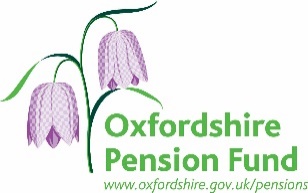 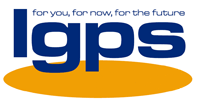 Full Name:Date of birth:Print full name and title:Professional Qualifications:Practice Address:Practice Address:Practice Address:Practice Address: